Вибрані питання розв’язування завдань з параметрами ЗмістВступ												4РОЗДІЛ І Розв’язування завдань з параметрами для всіх можливих значень параметра												6РОЗДІЛ ІІ Знаходження розв’язків завдань з параметрами, на які накладаються певні умови	13РОЗДІЛ ІІІ  Графічний спосіб розв’язування завдань з параметрами 	23Література	29Задачі з параметрами сприяють формуванню  інтелектуальних умінь, розвитку логічного  мислення і математичної  культури, та їх розв’язування пов’язане зі значними труднощами. Це пов’язане з тим, що кожна задача з параметрам , передбачає розв’язування не однієї, а цілої низки різноманітних математичних задач: рівнянь, нерівностей тощо. Працюючи з параметром слід пам’ятати про його двояку природу. З одного боку слід сприймати параметр як число, а з  іншого – як невідоме, поведінку якого слід передбачити і врахувати при отриманні розв’язку задачі. Наприклад при добуванні кореня парного степеня, при діленні на вираз, що містить параметр потрібно проводити додаткові дослідження, що впливатимуть на остаточну відповідь.У збірнику запропоновано розв’язки завдань з параметрами, що пропонувалися на ЗНО з 2010 по 2017 рік. Розглянуто різні способи та прийоми розв’язування таких завдань.РОЗДІЛ ІРозв’язування завдань з параметрами для всіх можливих значень параметраРозв’яжіть рівняння для всіх значень параметра а.Розглянемо область допустимих значень рівнянняОтже, враховуючи,що , тодіВідповідь: якщо а – парне, то рівняння має два розв’язки  і ;якщо а – непарне, то рівняння має один  розвозок  і . Розв’яжіть рівняння для всіх значень параметра аВрахувавши область визначення отримаємо систему рівнянь та нерівностей:Оскільки  тоРозв’яжемо перше рівняння системиПовернемося до системи:Перевіримо,при якому значенні параметра а існуватиме корінь .Перевіримо,при якому значенні параметра а існуватиме корінь .Отже, а, тоді .Відповідь: якщо ), то ; якщо , то ;якщо )  і , то 3.  Розв’яжіть рівняння для всіх значень параметра аВрахувавши область визначення отримаємо систему рівнянь та нерівностей:Розв’яжемо третє рівняння системи:Повернемося до системи:Оскільки  задовольняє умову , то х=0 при =0. ТодіПеревіримо, при якому значенні параметра а існуватиме корінь x=2-а:Отже, якщо а∈ [-2;8), то x=2-а. Корінь х=0 задовольняє умову а умову, при а0.Відповідь: якщо a∈(-∞;-2), то x;якщо a∈[-2;0), то x=2-a;якщо a∈[0;8), то x=2-a, x=0;якщо a∈[8;+ ∞), то x=0.4. Розв’яжіть нерівність  для всіх значень параметра аЗнайдемо область визначення рівняння:  .Піднесемо обидві частини нерівності до квадрату:При піднесенні обох частин нерівності до квадрату слід врахувати два випадки:Оскільки а≠0, то                                        Відповідь: якщо a∈(-∞;0],  то x∈∅;якщо a∈(0;2), то x∈(-a;a);якщо a∈[2;4], то.5. Розв’яжіть систему рівнянь  для всіх значень параметра аРозкривши модуль отримаємо сукупність двох систем:Розв’яжемо третю нерівність системи:       ;  .              	Розв’яжемо  четверте рівняння системи:Повернемося до системи:  ;Оскільки    і , тоді   ,  .Перевіримо, при яких значеннях параметра а корені   та  задовольняють умову  .Повернемося до систем:Відповідь: якщо a∈(-∞;),  то x=;;якщо a∈[;0], то x∈∅; y=∈∅;якщо a∈(0; +∞), то x=,  .Розділ ІІ  Знаходження розв’язків завдань з параметрами, на які накладаються певні умови1. При яких значеннях параметра а рівняння має чотири кореніВведемо заміну      =t, t>0.Оскільки t>0, то , a>0. Повернемося до заміни:=a. Використаємо формулу квадрата двочлена   =, отримаємо=a.                                                   =a;Розкриємо модуль:Перевіримо при яких значеннях параметра а отримані корені задовольняють умови:0            -3      ;     -                            ;                           a27;              ;                                      a<27.Відповідь: .2. При якому значенні параметра а корінь рівняння належить проміжку (Врахуємо область визначення рівняння:Отримаємо, ,     n∈Z,  .Оскільки , то Звідси виплаває, що =4, тоді  Знайдемо значення параметра, при якому .Оскільки  , і =0, то Відповідь: .3. Знайдіть найменше значення параметра а, при якому рівняння має додатній коріньПрологарифмуємо обидві частини рівняння з основою 2:Оскільки     (D<0), тоОтже,   то   тоді ;Обчислимо значення х при     , ,					, ,, .Знайдемо найменше значення параметра а, при якому існує додатний корінь .,                ,            Відповідь: .4. Знайдіть усі значення параметра а, при якому добуток коренів рівняння , дорівнює 8.Введемо заміну , тоді отримаємо рівнянняякщо , то рівняння має два корені:Повернемося до заміни     Обчислимо добуток коренів Оскільки добуток коренів дорівнює 8, то =8,Врахувавши умову , отримаємо Відповідь: 5. При якому найменшому а рівняння має хоча б один коріньВведемо заміну Оскільки   не задовольняє умову , тоді для існування хоча б одного кореня необхідно виконання умовиВідповідь: 6. Вкажіть найменше значення параметра, при якому рівняння має рівно один корінь   Розв’яжемо перше рівняння системи:Отримаємо Рівняння матиме один корінь, якщо 0, при , тоді  .Якщо ж , то рівняння має два корені     Для того, щоб рівняння мало рівно один корінь, один з розв’язків не повинен входити в область визначення рівняння, томутже,   існує при , а   -  при    і  .Рівняння має рівно один корінь при   та  .Відповідь: .7. При якому найменшому цілому значенні а рівняння має лише два різні кореніРівняння рівносильне системі:Розв’яжемо рівняння з модулем для всіх значень параметра а. При   та  при, рівняння має безліч розв’язків, тому розглядаємо випадок      ,   .Повернемося до системиВрахуємо умову , та отримаємо обмеження на параметр а:Отже, . Найменше ціле з цих значень Відповідь: -108. Знайдіть найбільше значення  параметра а, при якому система має безліч розв’язківВведемо заміну   Отримаємо систему лінійних рівнянь відносно змінних  і та параметра .Розв’яжемо систему рівнянь способом додавання, домножимо перше рівняння на , отримаємо:Повернемося до заміни:      Оскільки , то Найбільше значення параметра, при якому система має безліч розв’язків .Відповідь: 1,5РОЗДІЛ ІІІГрафічний спосіб розв’язування завдань з параметрами1. Знайдіть найбільше значення параметра а, при якому рівняння  має тільки чотири корені.Розглянемо функцію . Графіком функції є парабола, вітками направлена вгору, з вершиною у точці (1,5; -6,25). Нулі функції: х=4, х=-1.Використовуючи геометричні перетворення графіка функції , отримаємо графік функції . Для визначення кількості коренів рівняння  , знайдемо точки перетину графіків функції   і =.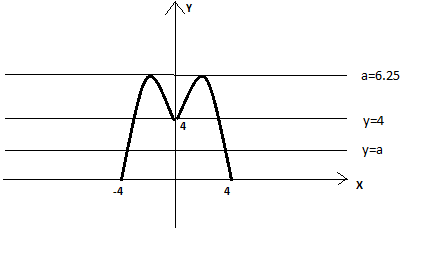 Використовуючи геометричну інтерпретацію розв’язків рівняння, отримаємо чотири розв’язки рівняння при  i .Відповідь: .2. Знайдіть найбільше значення параметра, при якому система рівнянь  має один розв’язок.Графіком рівняння  є коло з центром (0;0), радіус 9. Графіком другого рівняння. Оскільки система рівнянь має один розв’язок, кола дотикаються внутрішнім або зовнішнім способом, як показано на рисунку:Отже, система має один розв’язок при a=7, a=11. Найбільше значення a=11.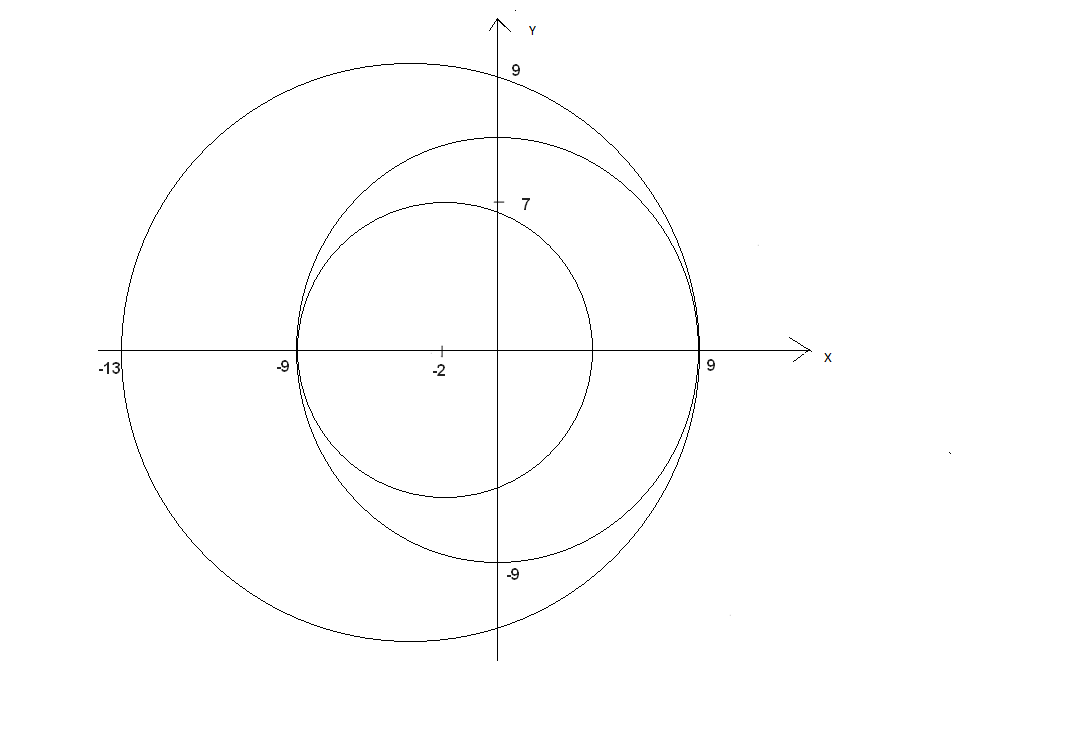 Відповідь: a=11.3. Знайдіть усі значення параметра а, при якому система рівнянь має тільки три розв’язки.Розв’язком першого рівняння є сукупність точок, що належать прямим ,  Графіком другого рівняння є коло з центром (0; 0) і радіусом . Оскільки система рівнянь має три розв’язки, то коло з центром (0; 0) і радіусом  повинно перетинати пряму та дотикатися до прямої , як показано на рисунку: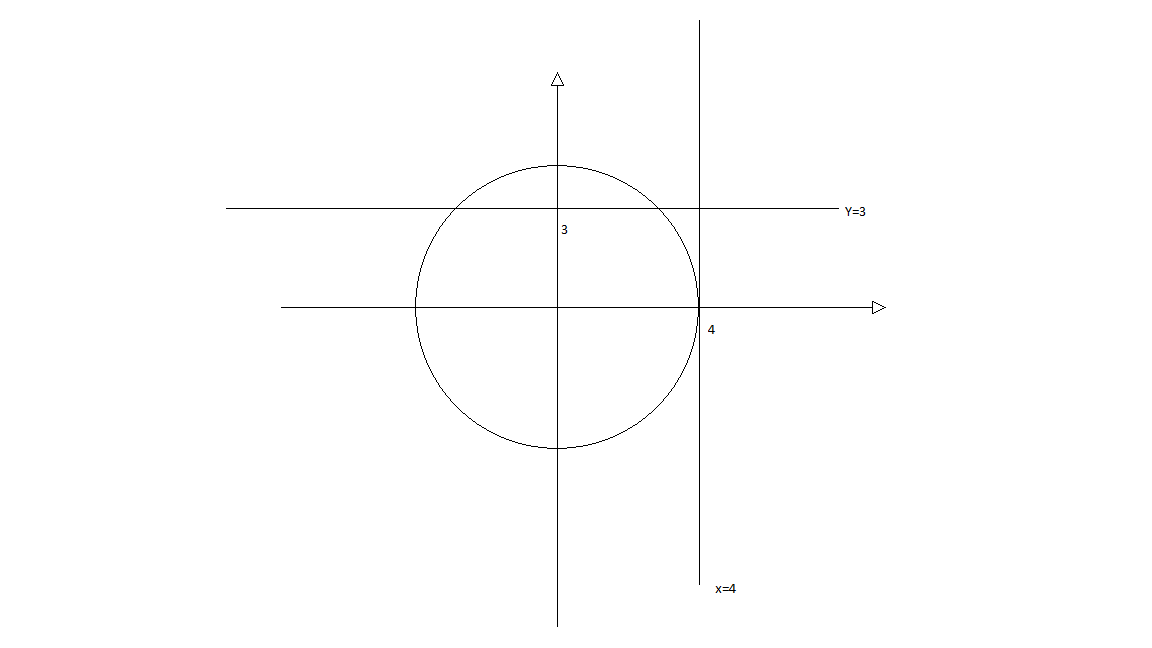 Отже, радіус кола дорівнює 4, тоді =4, Відповідь: 4. При якому найбільшому від’ємному значенні параметра  a, рівняння , має один корінь.Розглянемо рівняння . Кількість коренів рівняння визначимо графічно. Побудуємо графіки функцій , .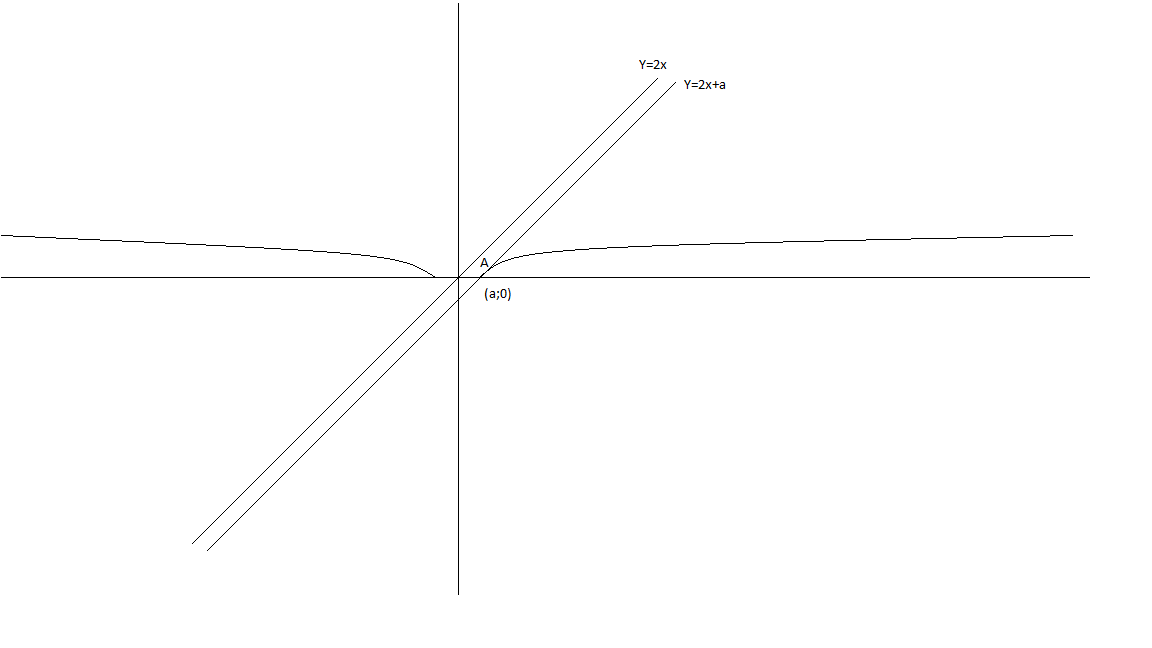 Рівняння має один розв’язок при найбільшому від’ємному значенні параметра а, якщо пряма  дотикається до графіка функції . Знайдемо координати точки А – точки дотику.Використаємо геометричний зміст похідної: , знайдемо, якщо .Знайдемо ординату точки А, якщо абсциса :Оскільки А(; ), обчислимо значення параметра а з рівняння дотичної y=2x+a.Відповідь:5. Знайдіть усі від’ємні значення параметра , при яких система   має єдиний розв’язок.Подамо систему рівнянь у вигляді:Побудуємо графік першого рівняння:Графіком другого рівняння є сукупність прямих:Отже, система має єдиний розв’язок, якщо прямі  проходять через точку (-3; 2). Знайдемо значення параметра : Відповідь: Література1. Апостолова Г.В., Ясінський В.В. Перші зустрічі з параметрами. – К.: Факт, 2008. – 324 с.2. Апостолова Г.В. Хитромудрий модуль. К.: Факт, 2006. – 256 с.3. Апостолова Г.В. Я сам! К.: Факт, 1997. – 202 с.4. Горштейн П. І., Полонський В. Б., Якір М. С. Задачі з параметрами. – К.: РІА “Текст”; МП “ОКО”, 1992. – 290 с.5. Назаренко О.М., Назаренко Л.Д. тисяча і один приклад. Рівності і нерівності. – Суми: “Слобожанщина”, 1994. – 272 с.6. Фількенштейн Л. П. Домашній репетитор. Вибрані глави конкурсної математики в методах і задачах. Книга четверта. Параметри. – К.: Євро індекс Лтд, 1995. – 210 с.7. Ястребинецький Г. А. Задачі з параметрами. – М.: Просвещение, 1986. – 128 с.8. Лобанова Л. В., Фількенштейн Л. П. Вибрані задачі елементарної математики. – К: Вища школа, 1989. – 115 с.Оскільки умова  суперечить   то друга система не має розв’язку.